DECRETO LEGISLATIVO Nº 05/2018Data: 27 de fevereiro de 2018.Concede o Certificado Mulher Sorrisense a Senhora Teresinha Hagers Citadella na Categoria Profissional de Destaque – Cargo ou Função Pública.O Excelentíssimo Senhor Fábio Gavasso, Presidente da Câmara Municipal de Sorriso, Estado de Mato Grosso, faz saber que o Plenário aprovou e ele promulga o seguinte Decreto Legislativo:Art. 1º Fica concedido o Certificado Mulher Sorrisense à Senhora Terezinha Hagers Citadella na Categoria Profissional de Destaque – Cargo ou Função Pública.Art. 2º Em anexo, Curriculum Vitae, o qual faz parte integrante deste Decreto Legislativo.Art. 3º Este Decreto Legislativo entra em vigor na data de sua publicação.Câmara Municipal de Sorriso, Estado de Mato Grosso, em 27 de fevereiro de 2018.FÁBIO GAVASSOPresidenteCURRICULUM VITAETERESINHA HAGERS CITADELLARUA TELES PIRES, 857BAIRRO VILLAGESORRISO – MTCasada há 41 anos, mãe de 03 filhos, vó de 06 netos, graduada em História, Geografia e Normal Superior, especializou-se em Educação Especial (Instituto Matogrossense de Pós Graduação), Relações Étnico-Raciais (Universidade Federal de Mato Grosso), Psicopedagogia Clinica e Institucional (Escola Superior Aberta do Brasil) e Neuroeducação (Faculdades Evangélicas Integradas Cantares de Salomão).Como educadora buscou sempre cumprir com seus objetivos e metas traçadas com o olhar voltado para o desenvolvimento do aluno e profissional preocupando-se sempre com a inclusão e por acreditar nas possibilidades transformadoras da Educação.TRAJETÓRIA PROFISSIONALIniciou sua carreira no ano de 1981 como Professora de Educação Infantil na Prefeitura Municipal de Medianeira/PR; no ano 1982 assumiu na área de História na Escola Estadual Padre Luiz Nichele e permaneceu até 1988.Veio para a cidade de Sorriso no ano de 1989 e começou sua carreira na Fundação Educacional Papa João Paulo I, Escola São José trabalhando nesta Entidade por onze anos também como Supervisora Educacional.Em 1991 ingressou na Prefeitura Municipal de Sorriso como pedagoga e logo após assumiu o cargo de Coordenadora Pedagógica na APAE. Foi segunda Diretora da Escola Municipal Jardim Amazônia. Foi Coordenadora Municipal do Polo de Educação Especial do Município de Sorriso.No ano de 2013 assumiu a Direção DA Escola Especial “Sorriso Esperança do Amanhã”/ APAE e permanece atualmente.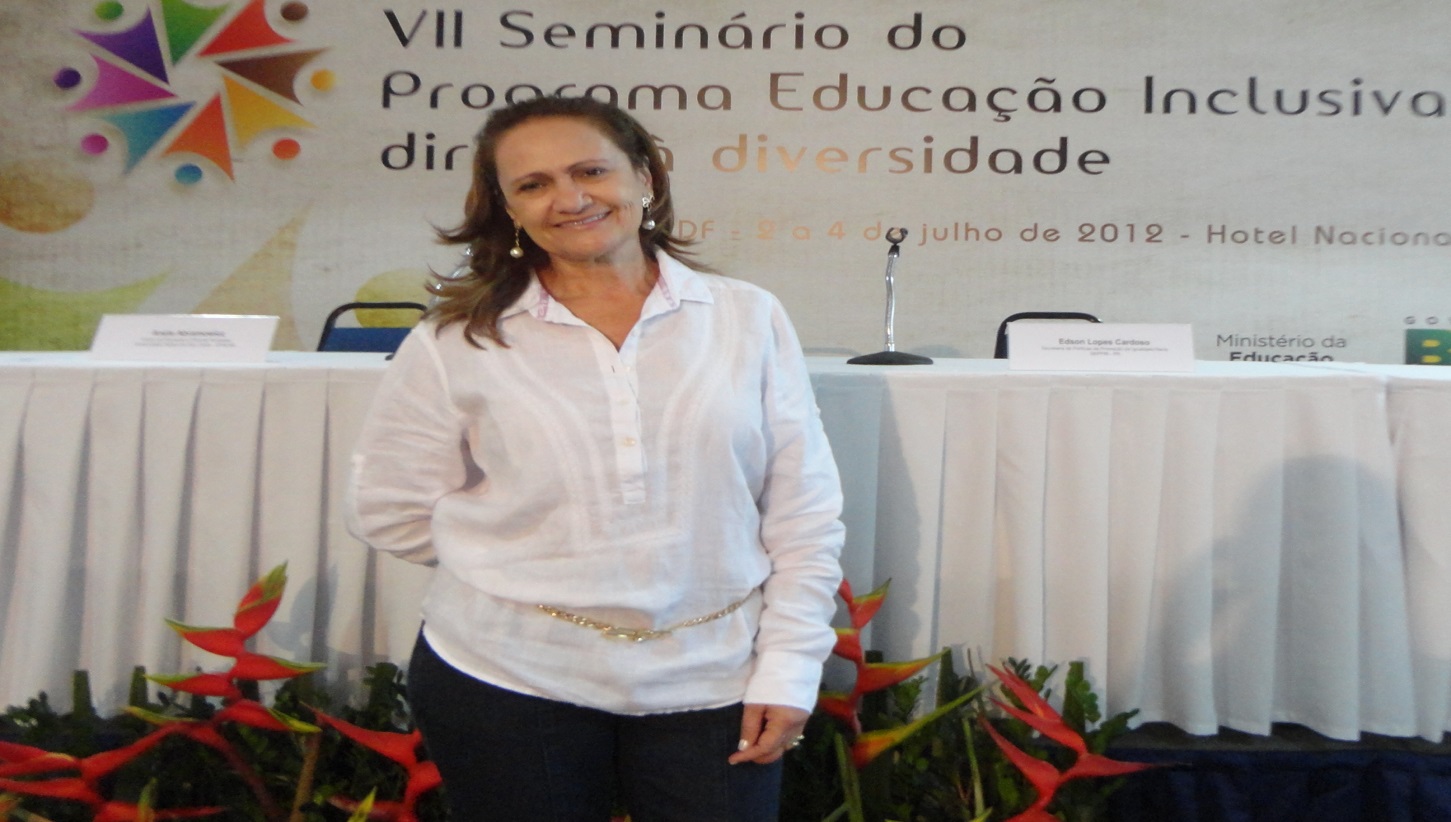 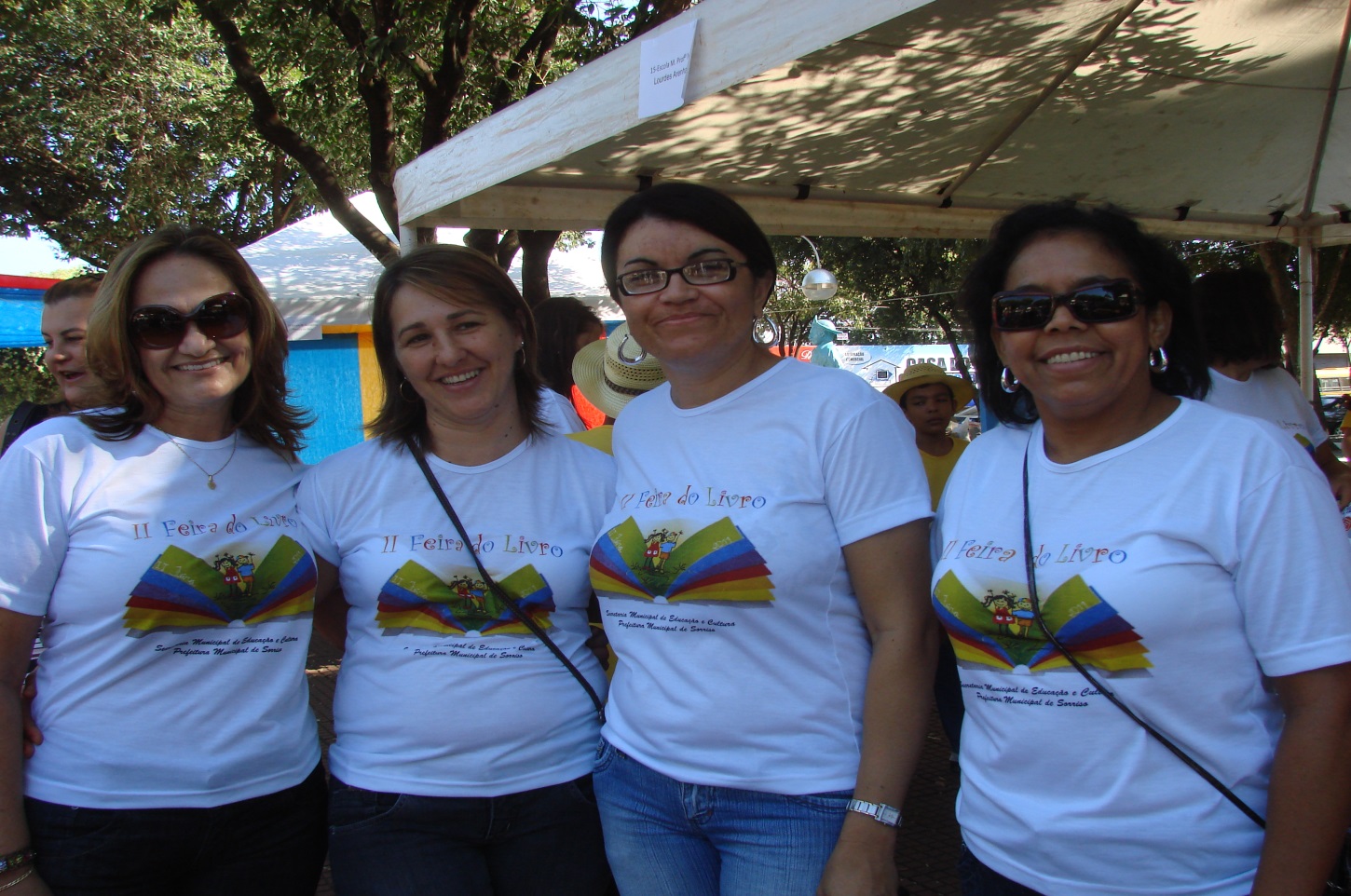 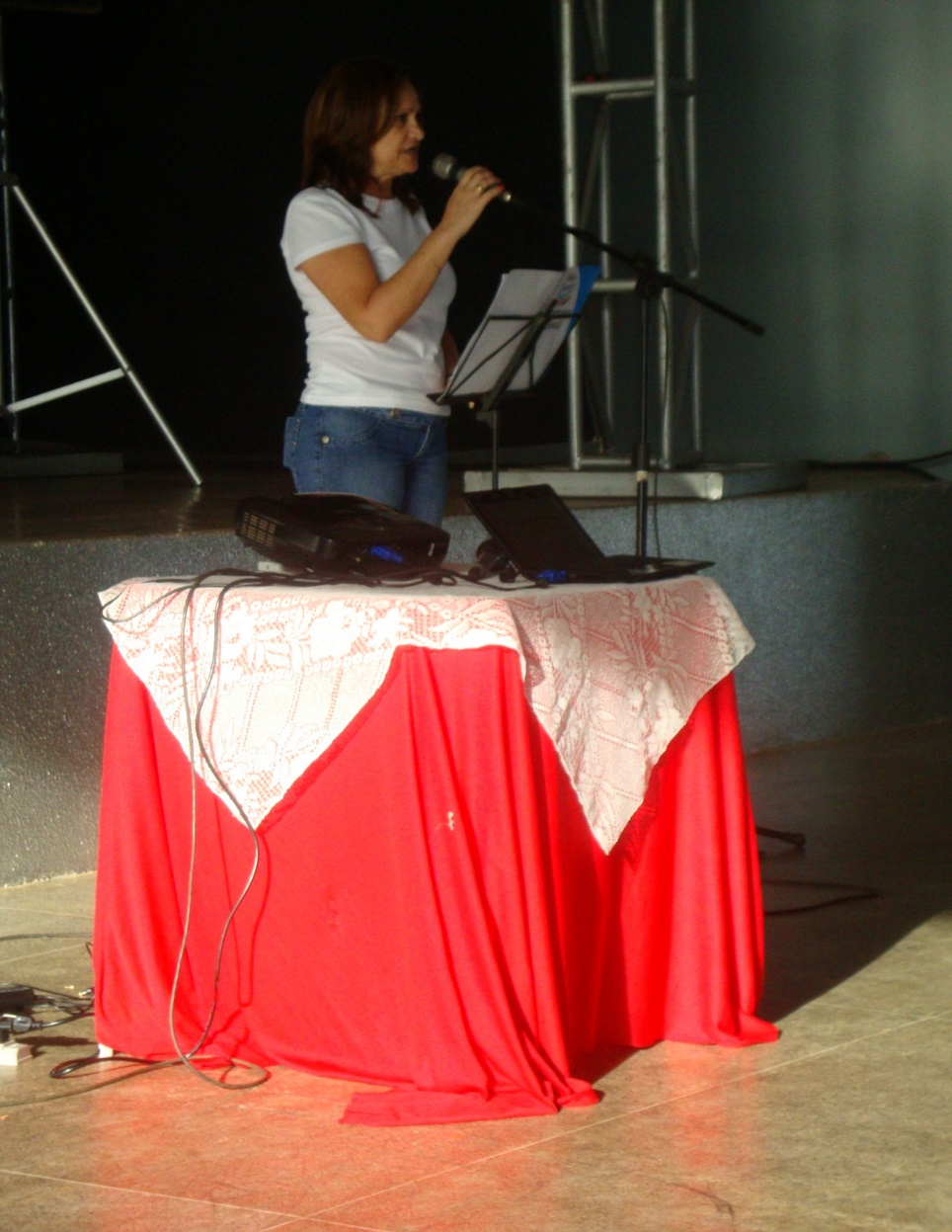 